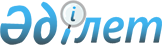 Шығыс Қазақстан облысы әкімдігінің кейбір қаулыларының күші жойылды деп тану туралыШығыс Қазақстан облысы әкімдігінің 2018 жылғы 13 наурыздағы № 67 қаулысы. Шығыс Қазақстан облысының Әділет департаментінде 2018 жылғы 28 наурызда № 5571 болып тіркелді
      РҚАО-ның ескертпесі.

      Құжаттың мәтінінде түпнұсқаның пунктуациясы мен орфографиясы сақталған.
      "Құқықтық актілер туралы" Қазақстан Республикасының 2016 жылғы 6 сәуірдегі Заңының 27-бабына, "Мемлекеттік көрсетілетін қызметтер тізілімін бекіту туралы" Қазақстан Республикасы Үкіметінің 2013 жылғы 18 қыркүйектегі № 983 қаулысына өзгерістер мен толықтырулар енгізу туралы" Қазақстан Республикасы Үкіметінің 2017 жылғы 12 қазандағы № 637 қаулысына және "Мемлекттік мүлікті есепке алу саласында мемлекеттік көрсетілетін қызметтердің стандарттарын бекіту туралы" Қазақстан Республикасы Қаржы министрінің 2015 жылғы 27 сәуірдегі № 285 бұйрығына өзгеріс енгізу туралы" Қазақстан Республикасы Қаржы министрінің 2017 жылғы 15 желтоқсандағы № 727 (Нормативтік құқықтық актілерді мемлекеттік тіркеу тізілімінде 16235 болып тіркелген) бұйрығына сәйкес Шығыс Қазақстан облысының әкімдігі ҚАУЛЫ ЕТЕДІ:
      1. Мыналардың:
      1) "Қазақстан Республикасының Үкіметі айқындайтын тәртіппен сыйға тарту шарты бойынша мемлекеттік емес заңды тұлғалардың және жеке тұлғалардың мүлік құқықтарын Қазақстан Республикасының қабылдауы" мемлекеттік көрсетілетін қызмет регламентін бекіту туралы" Шығыс Қазақстан облысы әкімдігінің 2015 жылғы 11 қыркүйектегі № 230 (Нормативтік құқықтық актілерді мемлекеттік тіркеу тізілімінде 4176 болып тіркелген, 2015 жылғы 29 қазанда "Әділет" ақпараттық-құқықтық жүйесінде, 2015 жылғы 12 қарашадағы № 130 "Дидар", 2015 жылғы 13 қарашадағы № 134 "Рудный Алтай" газеттерінде жарияланған) қаулысының;
      2) "Қазақстан Республикасының Үкіметі айқындайтын тәртіппен сыйға тарту шарты бойынша мемлекеттік емес заңды тұлғалардың және жеке тұлғалардың мүлік құқықтарын Қазақстан Республикасының қабылдауы" мемлекеттiк көрсетілетін қызмет регламентiн бекіту туралы" Шығыс Қазақстан облысы әкімдігінің 2015 жылғы 11 қыркүйектегі № 230 қаулысына өзгерістер мен толықтыру енгізу туралы" Шығыс Қазақстан облысы әкімдігінің 2017 жылғы 10 қаңтардағы № 3 (Нормативтік құқықтық актілерді мемлекеттік тіркеу тізілімінде 4867 болып тіркелген, 2017 жылғы 9 ақпандағы № 16 (17411) "Дидар", 2017 жылғы 9 ақпандағы № 16 (19923) "Рудный Алтай" газеттерінде жарияланған) қаулысының күші жойылды деп танылсын.
      2. Облыс әкімінің аппараты, облыстың мемлекеттік сатып алу және коммуналдық меншік басқармасы Қазақстан Республикасының заңнамасында белгіленген тәртіппен:
      1) осы қаулының аумақтық әділет органында мемлекеттік тіркелуін;
      2) осы әкімдік қаулысы мемлекеттік тіркелген күннен бастап күнтізбелік он күн ішінде оның қазақ және орыс тілдеріндегі қағаз және электрондық түрдегі көшірмесінің Қазақстан Республикасы нормативтік құқықтық актілерінің эталондық бақылау банкiне жариялау және енгізу үшін "Республикалық құқықтық ақпарат орталығы" шаруашылық жүргізу құқығындағы республикалық мемлекеттік кәсіпорнына жіберілуін;
      3) осы қаулы мемлекеттік тіркелгеннен кейін күнтізбелік он күн ішінде оның көшірмесінің Шығыс Қазақстан облысы аумағында таратылатын мерзімді баспа басылымдарына ресми жариялауға жіберілуін;
      4) осы қаулының ресми жарияланғаннан кейін Шығыс Қазақстан облысы әкімінің интернет-ресурсында орналастырылуын қамтамасыз етсін.
      3. Осы қаулының орындалуын бақылау облыс әкімінің экономика және қаржы мәселелері жөніндегі орынбасарына жүктелсін.
      4. Осы қаулы алғашқы ресми жарияланған күнінен кейін күнтізбелік он күн өткен соң қолданысқа енгізіледі.
					© 2012. Қазақстан Республикасы Әділет министрлігінің «Қазақстан Республикасының Заңнама және құқықтық ақпарат институты» ШЖҚ РМК
				
      Шығыс Қазақстан облысының 
әкімі 

Д. Ахметов
